CUTANEOUS ALLERGY UPDATE – HYBRID MEETING29TH MARCH 2023SPEAKERS BIOSDR DEIRDRE BUCKLEY, FRCPI FRCPDr Deirdre Buckley is a Consultant Dermatologist working in Bath, UK.She qualified in medicine at University College Cork (Ireland) in 1988 and trained as Senior Registrar in Dermatology at University College Hospital, London. She worked as Consultant Dermatologist at Great Western Hospital, Swindon, UK and at the Royal United Hospital, Bath, UK. She has a particular clinical and research interest in fragrance allergy. She chaired the Medicines Working Group of the British Association of Dermatologists 2013-2019 and was a member of the BAD Therapy and Guidelines Committee 2010-2021. She served as the President of the British Society for Cutaneous Allergy 2018-2021. In 2022 she was awarded the Bisset Hawkins Medal of the Royal College of Physicians for work during the previous 10 years in advancing public health.Learning points* To understand the increasing relevance of allergic contact dermatitis to (meth)acrylates * To be aware of best practice in testing for (meth)acrylate allergy* To improve awareness of how to advise those already sensitised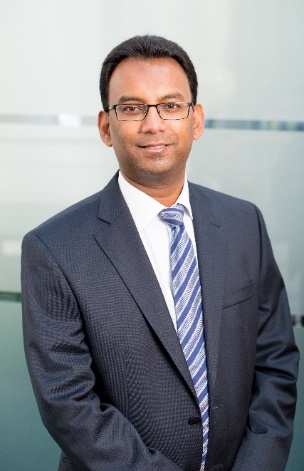 DR MABS CHOWDHURYDr Mabs Chowdhury MBChB, FRCP, PFHEA qualified from Leicester University in 1991 and trained on the Welsh Dermatology Programme. Since 2001, he is Consultant Dermatologist at the Welsh Institute of Dermatology, University Hospital of Wales, Cardiff and was appointed Honorary Senior Lecturer at Cardiff University in 2019. He is President of the British Association of Dermatologists from July 2022-24. As Academic Vice-President, he chaired the Education Subcommittee to update the new pre-CCT trainee syllabus implemented in Aug 2021. He is joint Clinical Lead for Dermatology e-learning for Health to oversee 140 e-modules mapping to the new curriculum. He was previous Chair of the SCE Exam Board, Clinical Director in Cardiff and Welsh Training Programme Director for 10 years. He has published 110 papers and is co-author of the undergraduate textbook Dermatology at a Glance and co-editor of BAD textbook Dermatology Training: the Essentials 2022. He has trained over 20 specialty registrars and supervised the first completed post-CCT cutaneous allergy fellow in the UK.Learning Objective for Cutaneous allergy meeting:To update on new cutaneous allergens for patch testingTo update on methacrylate allergyTo update on inflammatory complications of permanent tattoosDR STEFFEN SCHUBERTDr Steffen Schubert is Research Associate based at the Information Network of Departments of Dermatology, Institute at the University Medical Center Göttingen in Germany. His doctoral thesis (PhD) was on “Characterization of the multifunctional XPG protein during Nucleotide-excision-repair”.He is a member of the European Society of Contact Dermatitis (ESCD) and the Schubert S, Dirks M, Dickel H, Lang C, Geier J; IVDK. Allergens in permanent tattoo ink - first results of the Information Network of Departments of Dermatology (IVDK). J Dtsch Dermatol Ges. 2021; 19(9): 1337-1340; doi: 10.1111/ddg.14530
Schubert S, Aberer W Allergic Reactions to Pigments, Metals, and More? Body Art from the Allergist’s Point of View. In: C. De Cuyper, M. L. Pérez-Cotapos S (eds.), Dermatologic Complications with Body Art, Springer International Publishing AG, part of Springer Nature 2018, (7) 139-176.Schubert S, Worm M, Dickel H, Wagner N, Brans R, Schröder-Kraft C, Bauer A, Koch A, Geier J; IVDK. Patch testing shellac in consecutive patients – data of the Information Network of Departments of Dermatology (IVDK) 2021. Contact Dermatitis 2023; 88(1): 77-80, doi: 10.1111/cod.14227Schubert S, Lessmann H, Schnuch A, Uter W, Geier J; IVDK. Factors associated with p-phenylenediamine sensitization: data from the Information Network of Departments of Dermatology, 2008-2013. Contact Dermatitis 2018: 78: 199-207; doi: 10.1111/cod.12920.DR NATALIE STONE, CHAIR, WELSH DERMATOLOGY FORUMDr Natalie Stone has been a dermatology consultant for over 20 years. She is the current Welsh rep and secretary of the BSCA, chair of the All Wales dermatology forum and clinical director of the ABUHB dermatology department. She has published extensively particularly in the field of Allergic contact dermatitis and is co-author of the contact dermatitis chapter in the new edition of the Rook Book. She regularly presents at  dermatology meetings and teaching courses where she enjoys sharing dermatology teaching points with medical students, dermatology SpRs, GPs and consultant colleagues. She has newly taken on the chair of the Welsh dermatology forum and is keen to maximise the educational benefit to all from this important meeting. European Society of Tattoo and Pigment Research (ESTP board member). A selection of his publications are below: